XIII МЕЖДУНАРОДНЫЙ КОНКУРС ВЫПУСКНЫХ КВАЛИФИКАЦИОННЫХ РАБОТ С ИСПОЛЬЗОВАНИЕМ ПРОГРАММНЫХ ПРОДУКТОВ «1С». ЗАВЕРШЕНИЕ ПРИЁМА ЗАЯВОК.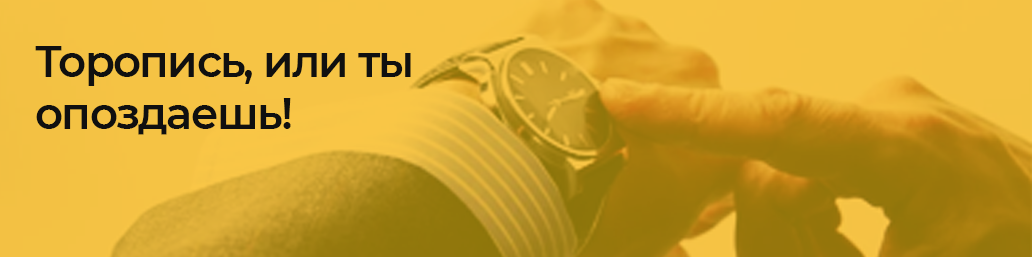 Компания «1С:Северо-Запад», официальный дистрибьютор Фирмы «1С» в Северо-Западном регионе, напоминает о завершении 15 сентября 2020 года приема заявок на участие в Тринадцатом Международном конкурсе выпускных квалификационных работ с использованием программных продуктов «1С».ДЛЯ РЕГИСТРАЦИИ В КАЧЕСТВЕ УЧАСТНИКА КОНКУРСА НЕОБХОДИМОВ срок до 15.09.2020 г. заполнить анкету на сайте фирмы «1С». При регистрации участнику выдается логин и пароль для размещения на FTP-ресурсе материалов, представляемых на конкурс:Аннотация;Текст дипломного проекта;Презентация;Копия информационной базы с разработанной конфигурацией и данными контрольного примера;Справка с точки практики с краткой характеристикой студента и степени его участия в представленном на конкурс проекте.Эти материалы рекомендуется разместить сразу же после регистрации.Организаторы конкурса гарантируют, что присланные материалы будут доступны только членам жюри. Членами жюри в Северо-Западном регионе являются ведущие специалисты компании «1С:Северо-Запад», партнерских организаций 1С и фирмы «1С», преподаватели учебных заведений региона.ПОДВЕДЕНИЕ ИТОГОВИтоги конкурса будут подводиться в несколько этапов. Все поступившие на конкурс проекты в соответствии с регионом, в котором находится образовательное учреждение, будут представлены на региональный тур. Для проведения каждого из региональных туров созданы соответствующие региональные комитеты и сформированы региональные жюри. Далее подводятся итоги по федеральным округам. Победители по ФО определяются совместным решением региональных жюри и «1С». Для награждения победителей по ФО для каждого округа выделяется следующий призовой фонд:I место – 100 000 руб.II место - 60 000 руб.III место - 40 000 руб.	Награды выплачиваются как студенту, так и руководителю дипломного проекта. Для оценки работ на заключительном этапе конкурса, будет создано жюри, в состав которого войдут сотрудники фирмы «1С», преподаватели вузов, сотрудники фирм-франчайзи «1С».На заключительном этапе конкурса помимо номинации "Лучший дипломный проект" объявлены так же номинации: "Лучшая точка практики" и "За массовую подготовку молодых специалистов, владеющих технологиями «1С». 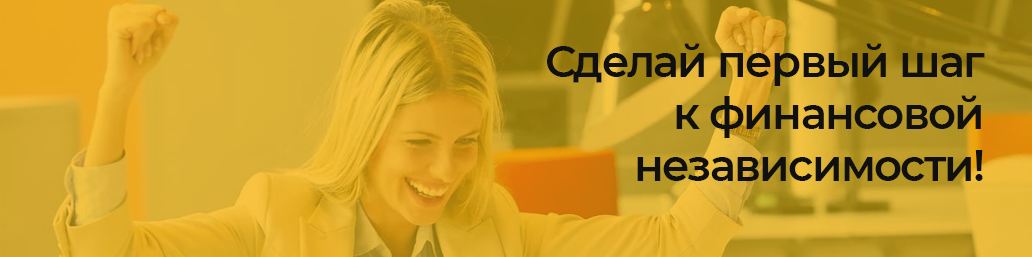 ЛУЧШАЯ ВКРВ номинации «Лучшая ВКР» награды вручаются как студенту-дипломнику, так и руководителю дипломного проекта, а также руководителю от точки практикиI место - по 300 000 руб.II место - по 200 000 руб.III место - по 100 000 руб.Если дипломный проект выполнен группой студентов, то наградная сумма делится между всеми участниками проекта. ЛУЧШАЯ ТОЧКА ПРАКТИКИ       	В номинации "Лучшая точка практики" участниками могут стать любые организации (партнеры "1С", образовательные организации, другие предприятия/организации), на базе которых была организована преддипломная практика и проводилось дипломное проектирование. В номинации предусмотрены следующие награды: I место - 100 000 руб.      	 II место - 70 000 руб.      	 III место - 40 000 руб.Все студенты-участники конкурса будут награждены Дипломом «Участник Тринадцатого Международного конкурса выпускных квалификационных работ с использованием программных продуктов "1С"». Дипломами также награждаются руководители ВКР.Информация об участниках конкурса размещена на сайте «1С».ЖЕЛАЕМ ТВОРЧЕСКИХ УСПЕХОВ УЧАСТНИКАМ КОНКУРСА ВКР С ИСПОЛЬЗОВАНИЕМ ПРОГРАММНЫХ ПРОДУКТОВ "1С" В 2020 ГОДУ!Задать свои вопросы по участию Вы можете по адресу электронной почты sask@1cnw.ru, либо по телефону (812) 385-15-99 (доб. 2015). Контактное лицо – Сашнева Ксения, менеджер по работе с учебными заведениями.Центральный Оргкомитет Конкурса (г. Москва):E-mail: diplom@1c.ru, 
Телефон: (495) 681-44-07. Подробная информация о Конкурсе http://konkurs.1c.ru/diplom/ 